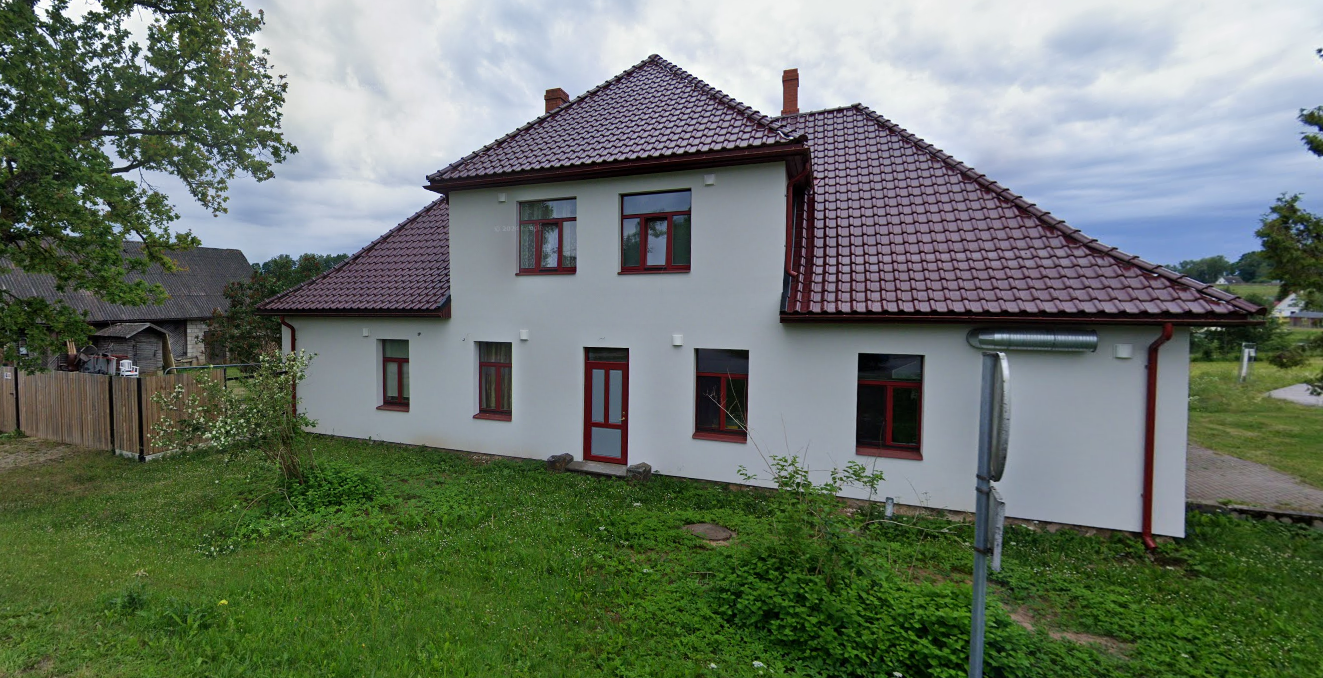 SisukordTööde kirjeldusTööde mahud, arveldamine, garantiiLISAD:LISA 1. Üldjoonis.pdfLISA 2. Soojustuse sõlmed.pdfLISA 3. Mahutabel.xlsxLISA 4. Fotod olemasolevast olukorrast.zipTööde lühikirjeldusSissejuhatus ja olemasolev olukord2023. aasta suvel soojustati maja fassaad. Töövõtja lahkus objektilt ja jättis vundamendi soojustuse tegemata ja trepid remontimata. Tellija soov viia eramu soojustamine lõpule Tööde lühikirjeldusKäesoleva hinnaküsimise mahtu kuuluvad järgmised tööd (detailne tööde tabel koos mahtudega on toodud LISA 3):Vundamendi lahtikaevamine kogu maja perimeetril (hoone ümbermõõt ca 67jm)Kahe trepi lammutamine (joonisel trepid C ja D):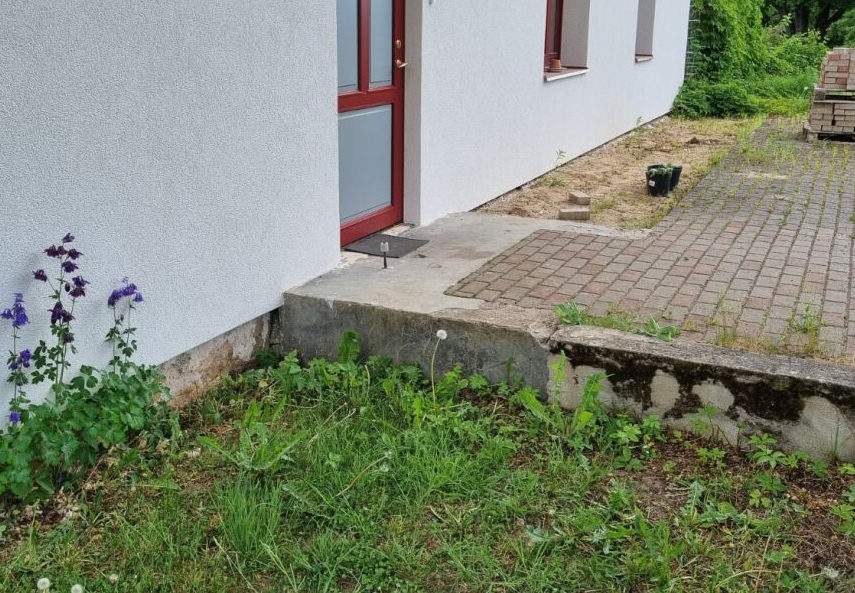 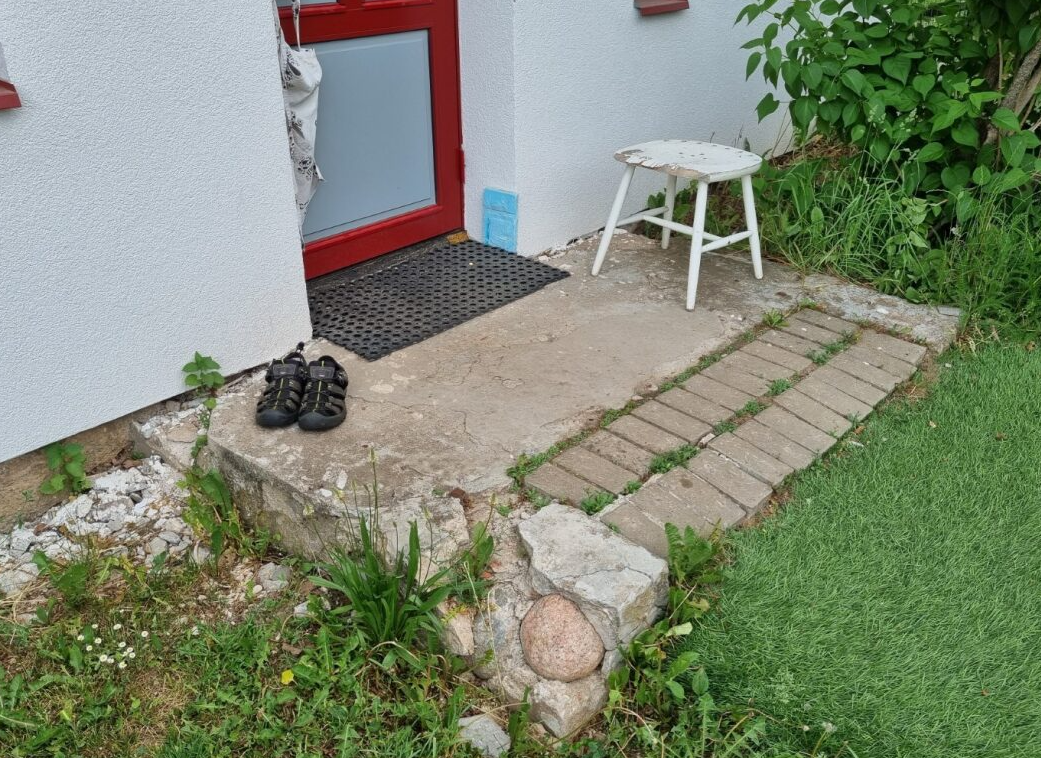 Kahe trepi remont (betooniparandused ja katmine akrüülsegu/fiiberbetooniga ja pestud graniitsõelmete/liivaga) (joonisel A ja B):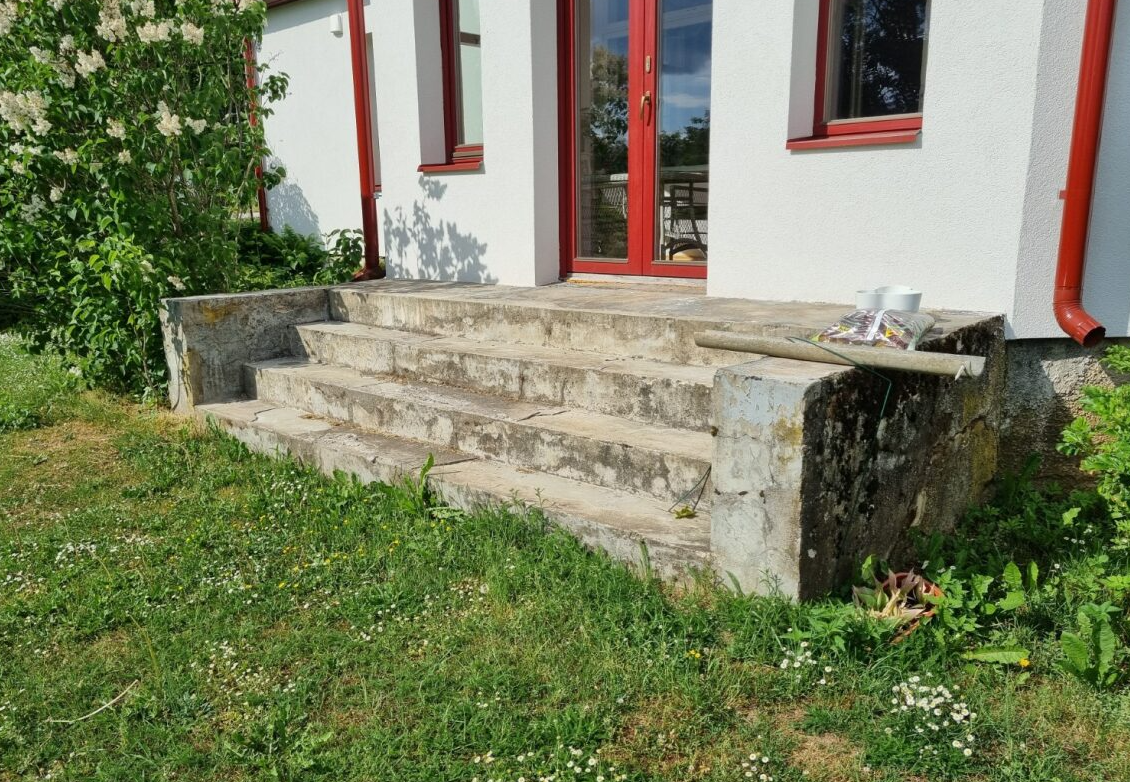 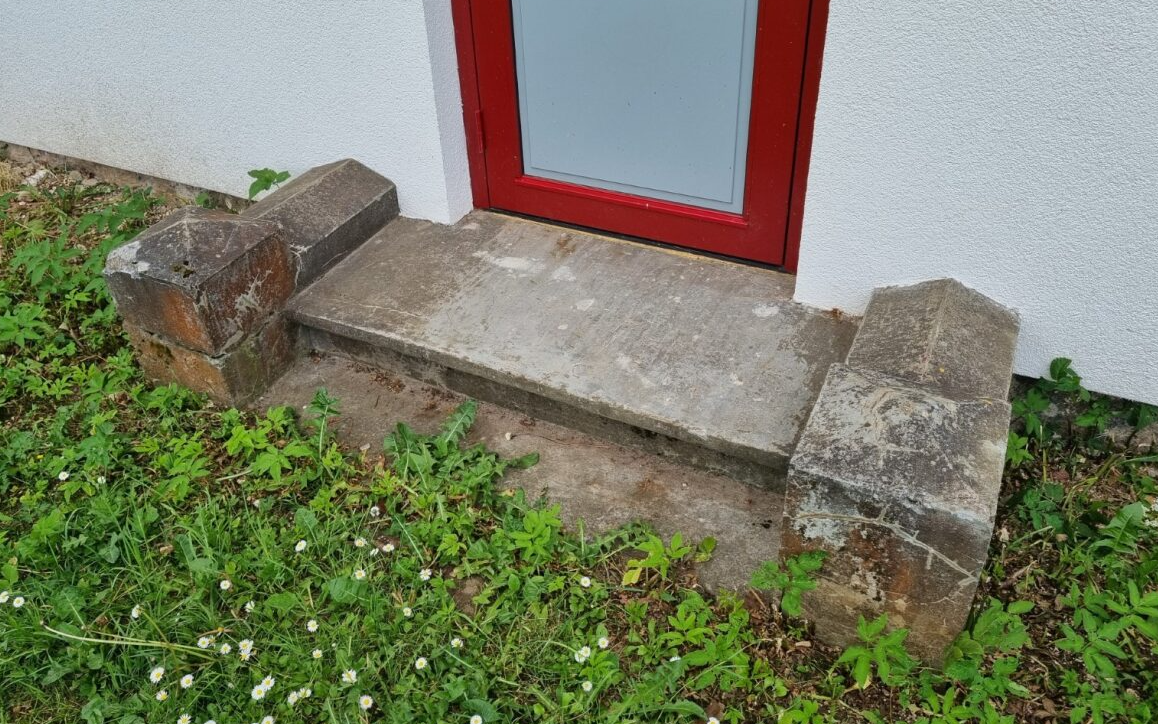 Vundamendi drenaaži rajamineVundamendi puhastamine ja soojustus (XPS 10cm horisontaalselt, PUR vaht või tasanduskrohv+XPS maakivivundamendile)Nähtava sokliosa armeeritud krohv + värvPlekk vundamendi soojustuse ja seina soojustuse vaheleLiivast tagasitäideObjekti koristus, jäätmete utiliseerimineNB! Tänavakivi paigaldus ja haljastus ei kuulu tööde mahtu, selle teeb Tellija ise.Tööde mahud, arveldamine, garantiiTööde kirjeldus ja mahud on toodud LISA 3.Tööde eest tasumine tegelike (üle mõõdetud) mahtude alusel.Tööde hulka kuuluvad kõik eel- ja abitööd. Näiteks pindade ee- ja vajadusel järelpuhatus, jäätmete utiliseerimine, objekti koristus ja heakorratööd.Tööde teostamise aeg 30 päeva alates tööde alustamisest.Ettemaksu ei tehta. Teostatud töödele garantii 2 aastat.Tööde sisuEramu vundamendi soojustus ja treppide remontAadress:, Rõuge alevik, VõrumaaGoogle Maps: